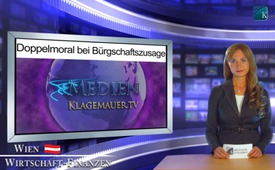 Doppelmoral bei Bürgschaftszusage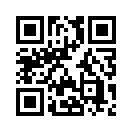 Das deutsche Wirtschaftsministerium sagte in diesem Jahr für den Bau von zwei Legebatterien
in der Ukraine wieder eine Bürgschaft zu. Die Bürgschaf...Das deutsche Wirtschaftsministerium
sagte in diesem Jahr
für den Bau von zwei Legebatterien
in der Ukraine wieder eine
Bürgschaft zu. Die Bürgschaftshöhe
beträgt 26 Millionen Euro.
Gebaut über mehrere Etagen hat
dabei jede der insgesamt acht
Millionen (!) Hennen weniger
Platz als die Fläche eines A4-
Blattes. Sowohl nach deutschem
als auch nach europäischem
Recht sind derartige Anlagen
verboten.
Antwort der Bundesregierung
auf die Anfrage eines Bundestagsabgeordneten
der Grünen:
„Die Interessen des deutschen
Herstellers und Exporteurs dieser
Anlagen haben Vorrang vor
dem Tierschutz.“ Einerseits ist
Deutschland stolz auf seine
Tierschutzgesetze, andererseits
wird millionenfache Tierquälerei
durch eine Bürgschaft abgesichert.
Endet die deutsche Moral
gleich vor der Haustür?von ag.Quellen:http://media.repro-mayr.de/21/554421.pdfhttp://www.agrarheute.com/hermes-buergschaft-ukraine-antwort-bundesregierungDas könnte Sie auch interessieren:#Ukraine - www.kla.tv/UkraineKla.TV – Die anderen Nachrichten ... frei – unabhängig – unzensiert ...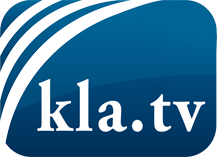 was die Medien nicht verschweigen sollten ...wenig Gehörtes vom Volk, für das Volk ...tägliche News ab 19:45 Uhr auf www.kla.tvDranbleiben lohnt sich!Kostenloses Abonnement mit wöchentlichen News per E-Mail erhalten Sie unter: www.kla.tv/aboSicherheitshinweis:Gegenstimmen werden leider immer weiter zensiert und unterdrückt. Solange wir nicht gemäß den Interessen und Ideologien der Systempresse berichten, müssen wir jederzeit damit rechnen, dass Vorwände gesucht werden, um Kla.TV zu sperren oder zu schaden.Vernetzen Sie sich darum heute noch internetunabhängig!
Klicken Sie hier: www.kla.tv/vernetzungLizenz:    Creative Commons-Lizenz mit Namensnennung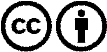 Verbreitung und Wiederaufbereitung ist mit Namensnennung erwünscht! Das Material darf jedoch nicht aus dem Kontext gerissen präsentiert werden. Mit öffentlichen Geldern (GEZ, Serafe, GIS, ...) finanzierte Institutionen ist die Verwendung ohne Rückfrage untersagt. Verstöße können strafrechtlich verfolgt werden.